Elektrické spotřebiče tepelnémění elektrickou energii na …………………………………………………posuzuje se bezpečnost, hygienická úroveň, účinnost, životnost, ovladatelnost, spotřeba…..Zásady instalaceodborné připojeníuzemněnívelké spotřebiče – pevný přívod s vlastním jištěním, zvláštní vedení na třífázový proud, napětí 3 x 380/220 Vinstalace dle ČSN ISOElektrické sporáky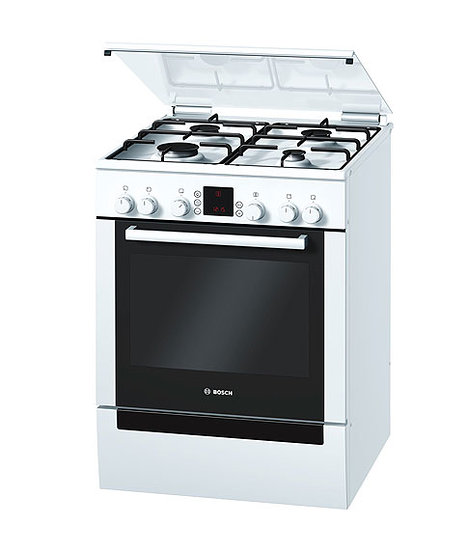 Příkon 8 kW => největší spotřeba energie v domácnostiEnergetický štítek = energetická třída – úspornější spotřebiče - třídy A, BDruhy sporáků a) elektrickéb) kombinované = ………………………….., některé se zapalovačem Sestava kombinovaného sporákuvarná deska plynová + pečicí trouba elektrická + úložný prostorovládací panel – ovládací voliče hořáků, teploty a funkcí, některé displej s ukazatelem TVarné desky elektrických sporákůa) plotýnkové – klasické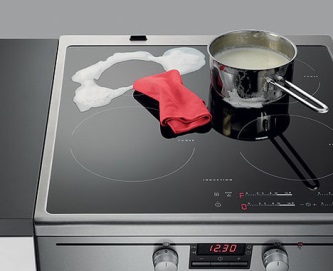 4-5 plotýnek, různé průměry a spotřeba, některé mají rychlovarné plotýnky => klasický odporový ohřev => velké energetické ztráty při vaření základem je kanthalová spirála = slitina Fe, Al, Co, Cr => plotýnka nemá přesahovat ………………… nádoby => energetická ztrátab) sklokeramické – z krystalického skla s dobrou tepelnou vodivostí 1) indukční ohřev – vysokofrekvenční       - plotýnky jsou na desce vyznačené graficky, pod nimi jsou ………………………………..        napájené z generátoru s kmitočtem 25 kHz, tvoří se elektromagnetické pole => předává energii         do feromagnetického dna nádobí (magnetizující kov – ocel, litina) => zde vzniká teplo        => úspora energie a času až o 1/32) ohřev infračerveným světlem – halogenový      - pod sklokeramickou deskou jsou trubice s wolframovými vlákny naplněné halogenem     - během sekundy se zahřejí na teplotu přes 2000°C - slouží k uvedení pokrmu do varu     - pak senzory přepnou na odporový ohřev nastavený na malý příkon – k udržení ………………..pokrmu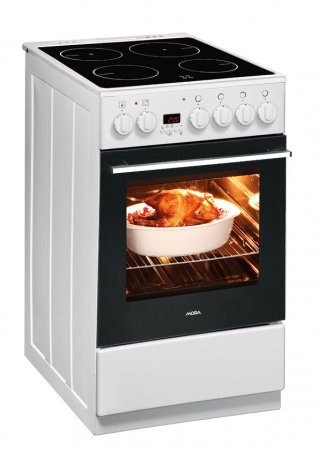 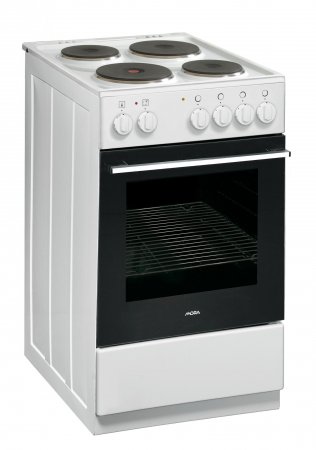 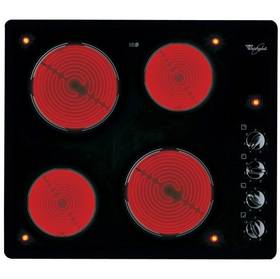 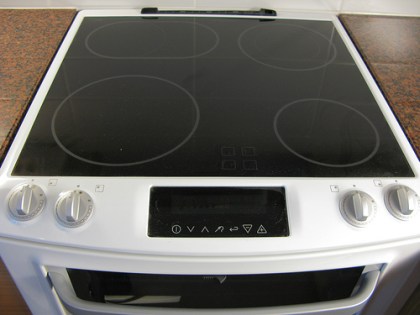 Varné desky - samostatné nebo jako součást vestavných sporákůZabudované do pracovní desky kuchyňské linky.Ovládání - na varné desce u samostatných spotřebičů, společným ovládacím panelem u vestavných sporáků.1) plotýnkové – 2, 3, 4, 5 plotýnkové2) sklokeramické – indukční, halogenové, odporovéHigh Light = halogenová - varná zóna potřebuje výrazně kratší dobu k dosažení maximálního tepelného výkonu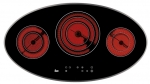 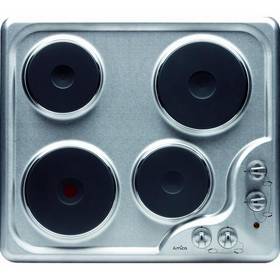 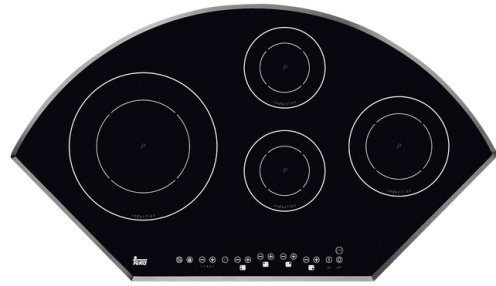                                                                                                          moderní designPečicí trouby - jako součást sporáků i jako samostatný spotřebiča) klasické – konvenční – nastavitelná teplota od 50 do 250 °C, horký vzduch ze spodu trouby, některé grilb) multifunkční – více funkcí = programů => programátor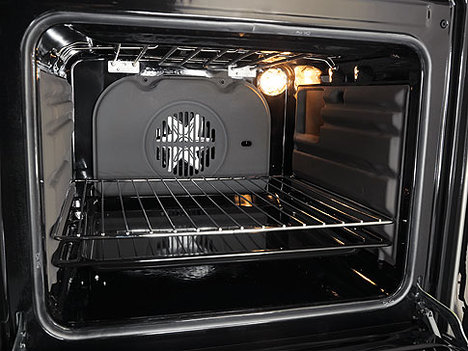                      vícepolohové grily – velkoplošný a cirkulační infragril – odkapávací mísateleskopický rošthorní/dolní ohřevrozmrazování potravinsamočištěníteplota 50-275 °Cc) horkovzdušné – zaručují rovnoměrné pečení => ventilátor na zadní stěně trouby                      => vzduch cirkuluje => stejná teplota vzduchu v celém prostoru	         tukový filtr – síťkaFUZZY LOGIC - pomocí informací z čidel se upravuje doba pečení, samostatně seřizuje průběh pečeníosvětlení trouby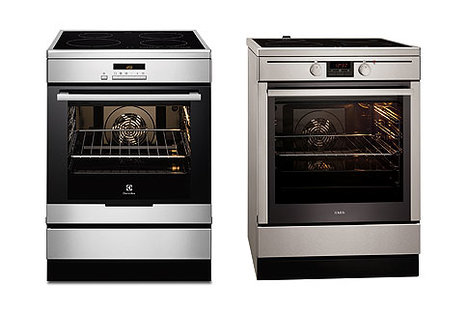 2 lepená bezpečnostní skla – dvířka Typy sporáků dle instalace1) vestavné – zabudované do …………………………………………2) volně stojící – navazují výškou na kuchyňskou linkuNejčastější kombinaceSmaltovaný varný panel se 4 plotýnkami + klasická trouba Smaltovaný varný panel + horkovzdušná troubaSklokeramický varný panel + horkovzdušná troubaSklokeramický varný panel + multifunkční troubaSklokeramický varný panel – 3 varné zóny odporové + 1 halogenová + multifunkční troubaSmaltovaný varný panel se 4 plynovými hořáky + multifunkční troubaÚložný prostorVe spodní části sporáku prostor pro pečicí plechy – většinou 2 => hluboký a …………………………………Mikrovlnné trouby1. model – v roce 1967 pod značkou 115VKonstrukce: vysokofrekvenční elektronika uvede do chodu magnetron = elektronka na výrobu ………….......................vyzařuje elektromagnetické vlny o frekvenci 2450 MHzmikrovlny jsou vedeny dutým vodičem k rozdělovači, který je nasměruje do varného prostorustěny prostoru odráží mikrovlny do středu otočného talíře – stěny z nerezu, smaltu, s keramickým nástřikemotočný talíř = zajišťuje rovnoměrné ohřátí pokrmu nádobí nesmí být kovové nebo pokovené – riziko ………............……………………………………………….chladicí ventilátor, větrací šachta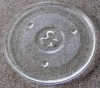 dotykový ovládací panel – programovatelné paměti – volba času, intervaly, teplotaprůhledová dvířka – optická kontrola procesu, mikrovlnná tlumivka odráží mikrovlnydětská pojistka – bezpečnostzvuková signalizace ukončení procesuPrincip činnosti:mikrovlny prostupují pokrmem, rozkmitávají polarizované molekuly vody, tuku, bílkovinzměn orientace molekul je 2450 milionů/s.výsledkem vzájemného tření molekul je vznik tepla v potravině => ohřátí, upečeníFunkce: např.DES – dvojitý emisní systém => 2 vstupy mikrovln – zajištění rovnoměrného ohřevu3 D systém – 2 vstupy mikrovln a stěnový reflektor – tzv. běžící vlna, 3 D-i – šikmá dvířkaCRISP – mikrovlny ze dvou směrů, teplo je vedeno na kovový kotouč = crisp, který se během 2 min. ohřeje      na 200 °C => opečení jako z  trouby, rychlejšífuzzy logic – 6. smysl, mikroprocesor pomocí čidel zjistí hmotnost a charakter pokrmu, logicky posoudí a automaticky nastaví optimální výkon a časduplomatic systém – ohřev v nádobách obdélníkového tvaru – nutnost 3 D, DESopti funkce – zadá se druh potraviny a doba ohřevu, mikroprocesor zvolí kombinaci trouby, grilu a horkého vzduchu, současně nastaví odpovídající výkon jednotlivých ohřevů = dialogové programováníJET – mimořádně rychlý ohřev při maximálním výkonukeep warm – nízký výkon magnetronu = funkce udržování v teplém stavuTypy: 1) sólo přístroje – pouze ……………………………………….2) dvojkombinace – mikrovlny + gril => rychlá příprava pokrmů s hnědě zbarveným povrchem3) trojkombinace – mikrovlny + ………… + horkovzdušný ohřev => rychlejší příprava4) samostatné nebo vestavné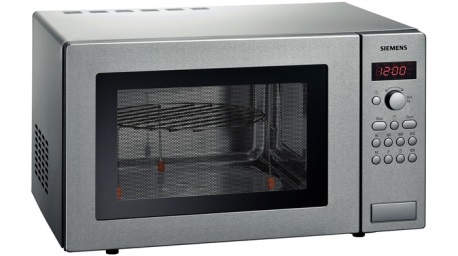 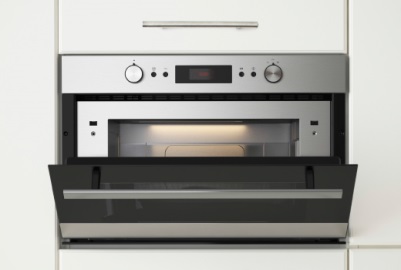 Objem:malé – 20 litrů, střední – 27 litrů, velké – 35 litrů Obslužné prvky:mechanické – otočné přepínačeelektronické – mikrospínače, dotykový displejVhodné nádobí:plastové – PP, PE – HD, PES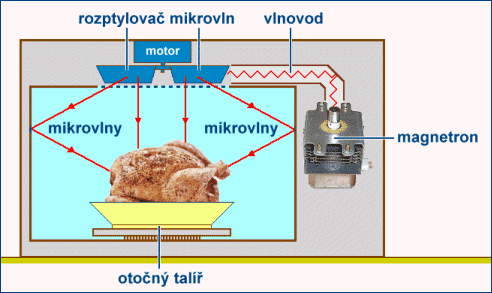 keramické, porcelánové, skleněnéhnědací nádobí – ze slitiny Alna spodní části dna nádobí je značka pro vhodnost……………………………………………… 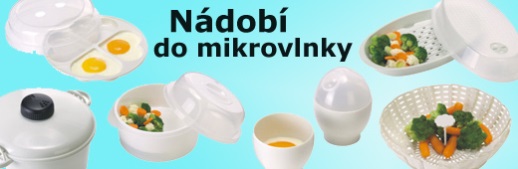 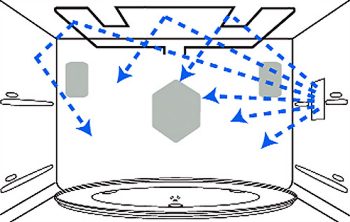 Vařičeplotýnky ze zabroušené litinya) litinový talíř – články tvoří vyhřívací spirála – je vložena do žlábků ve spodní části litinového talíře b) ocelová trubice – vyhřívací spirála je vložena do trubice, vyplněné keramickým materiálem   trubice je naplocho slisovaná a stočená do spirály,  články jsou pružné => přizpůsobí se dnu   nádoby, pod články je ocelová odkapávací miska – zároveň odráží zpět ……………………..c) sklokeramika - indukční vařiče 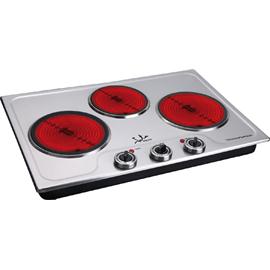 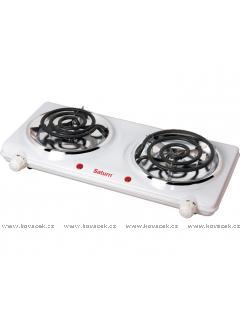 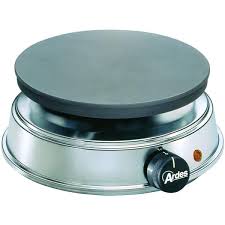 Druhy1) vařiče bez regulace – výkon se reguluje pouze zasunutím a vysunutím vidlice ze zásuvky2) s regulací – vícepólovým přepínačem se reguluje tepelný příkon – 0, 3, 2, 1 	            po uvedení potraviny do varu se příkon reguluje přepnutím na ……………………………………….	           3) rychlovařiče – větší elektrický příkon – až 1000 W, 7 stupňů regulace4) vařiče s termostatem – termostat sám reguluje ……………………………………………………………………5) vařiče s tyristorovou regulací – tyristor usměrňuje teplotu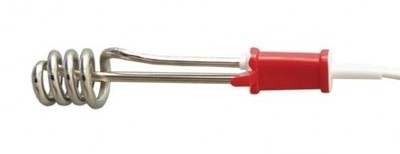 6) ponorné vařiče = rychlé ohřívání vody, zapnutý vařič musí být trvale ponořenBojlery tlakové akumulační ohřívače vody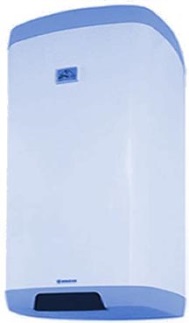 voda se hromadí v tlakovém zásobníku o objemu 80-250 litrůteplota se nastaví …………………………. – do 85 °C – pojistka proti přehřátíz pojistného přetlakového ventilu odkapává voda, která zahříváním zvětšila svůj objem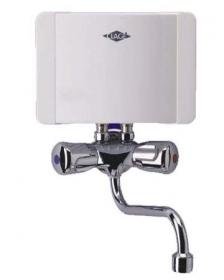 Průtokové ohřívače = karmyk rychlému ohřátí menšího množství vodynemají zásobník, voda se ohřívá protékáním přes topné tělesoteplota vody závisí na množství protékající vodynehospodárné – výkon až 1200 W na 6 litrů ohřáté vody/min., příkon 2-8 kW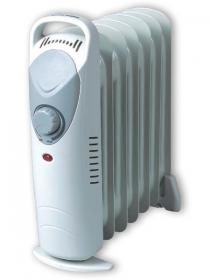 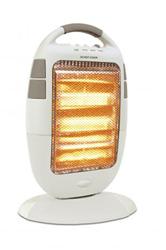 Teplomety, přímotopyvytápějí místnost proudem horkého vzduchuodporová topná spirála, odrazný reflektor - …………………………………………. Žebrový olejový radiátortopná spirála ohřívá olejovou náplň, teplotu reguluje nastavitelný termostatAkumulační kamna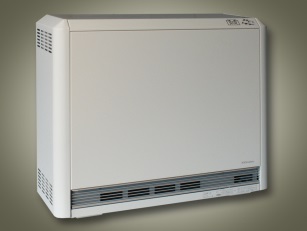 topná tělesa ohřívají žáruvzdorné cihly => teplo se uvolňuje delší dobustatická kamna – teplo pozvolně sálá, 2 termostatydynamická kamna – teplo odchází pomocí ventilátoru, dražšíDalší spotřebičenapř. remosky, víceúčelové pánve, varné konvice, grily, remosky, fritézy, kávovary, žehličkypopis viz téma Malé elektrické spotřebiče